Цветок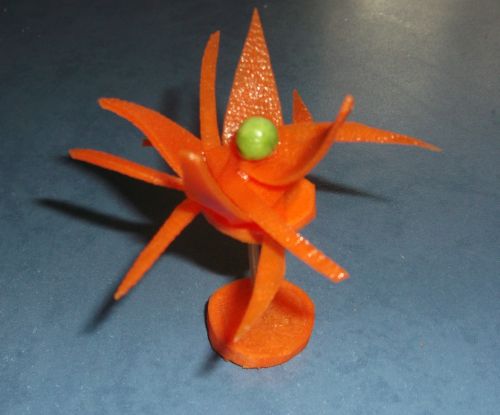 Цветок делается очень быстро и просто.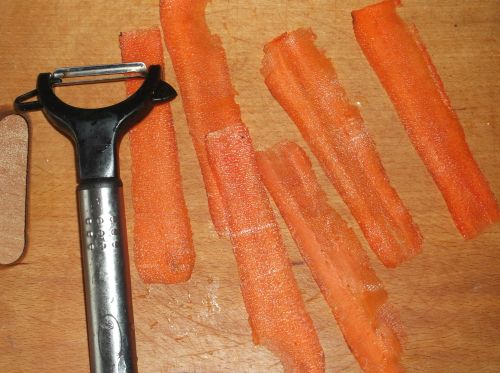 Нарезаем морковь на полосочки.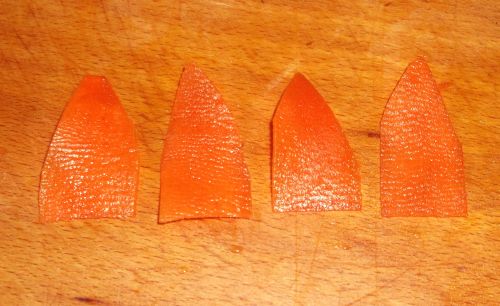 Вырезаем из них лепестки  длиной 5-6 см. Внизу ширина должна быть не менее 2 см.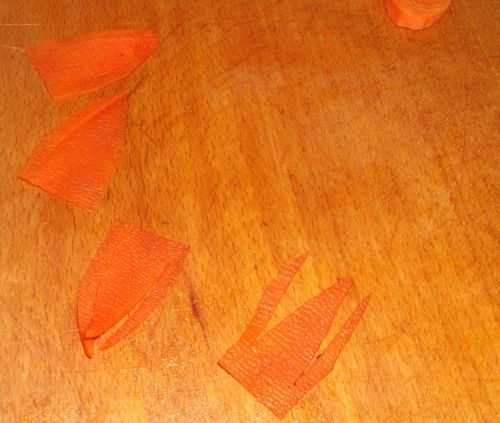 Затем делаем надрезы по бокам и разрез  внизу.  Кладем лепестки в холодную воду минут на 10.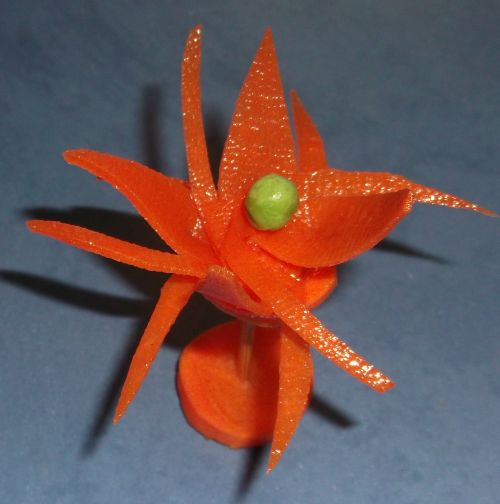 Начинаем сборку цветка.  Вырезаем  из моркови два кружочка.  Один нанизываем на шпажку  и немного опускаем его вниз. Затем берем один листик и сводим нижние края внахлест. Листик изгибается, а усики уходят вниз.  Нанизываем его на шпажку.  Точно так нанизываем остальные листики. Листков может быть 4 - 5 .  Смещаем лепестки симметрично, сверху одеваем второе колечко. Сердцевину можно сделать из ягодки, огурца и т.д.